Scripps Sells Remaining Radio Stations to SummitMediaScripps is selling its 19 remaining radio stations to SummitMedia in a $47 million deal. The acquisition, which is expected to close in the fourth quarter, pushes SummitMedia to the 50-station mark.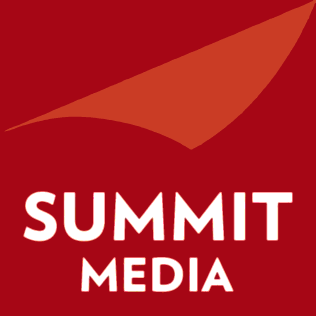 Radio Ink 8/15/18https://radioink.com/2018/08/15/its-over-and-out-for-scripps/